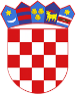 R  E  P  U  B  L  I  K  A    H  R  V  A  T  S  K  APOŽEŠKO-SLAVONSKA  ŽUPANIJAGRAD POŽEGA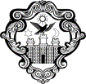 GRADONAČELNIKKLASA: 550-01/23-08/1URBROJ: 2177-1-02/01-23-1Požega, 22. svibnja 2023.GRADSKOM VIJEĆU GRADA POŽEGEPREDMET: Izvješće o realizaciji Programa javnih potreba u socijalnoj skrbi u Gradu Požegi za 2022. godinu,- dostavlja se Na osnovi članka 62. stavka 1. podstavka 34. Statuta Grada Požege (Službene novine Grada Požege, broj: 2/21. i 11/22.) te članka 59. stavka 1. Poslovnika o radu Gradskog vijeća Grada Požege (Službene novine Grada Požege, broj: 9/13., 19/13., 5/14., 19/14., 4/18., 7/18. – pročišćeni tekst, 2/20., 2/21. i 4/21.-pročišćeni tekst), dostavlja se Naslovu na razmatranje i usvajanje Izvješće o realizaciji Programa javnih potreba u socijalnoj skrbi u Gradu Požegi za 2022. godinu. Pravna osnova za predmetno Izvješće je u odredbi članka 35. stavka 1. točke 6. Zakona o lokalnoj i područnoj (regionalnoj) samoupravi (Narodne novine, broj: 33/01, 60/01. – vjerodostojno tumačenje, 129/05., 109/07., 125/08., 36/09., 150/11., 144/12., 19/13. – pročišćeni tekst, 137/15. – ispravak, 123/17., 98/19. i 144/20.), članka 89. Zakona o proračunu (Narodne novine, broj: 144/21.), te članka 39. stavka 1. podstavka 20. Statuta Grada Požege (Službene novine Grada Požege, broj: 2/21. i 11/22.).GRADONAČELNIKdr.sc. Željko Glavić, v.r.PRIVITAK:Zaključak Gradonačelnika Grada PožegePrijedlog Zaključka Gradskog vijeća Grada PožegeIzvješće o realizaciji Programa javnih potreba u socijalnoj skrbi u Gradu Požegi za 2022. godinuR  E  P  U  B  L  I  K  A    H  R  V  A  T  S  K  APOŽEŠKO-SLAVONSKA  ŽUPANIJAGRAD POŽEGAGRADONAČELNIKKLASA: 550-01/23-08/1URBROJ: 2177-1-02/01-23-2Požega, 22. svibnja 2023. Na temelju članka 44. i članka 48. stavka 1. točke 7. Zakona o lokalnoj i područnoj (regionalnoj) samoupravi (Narodne novine, broj: 33/01, 60/01. – vjerodostojno tumačenje, 129/05., 109/07., 125/08., 36/09., 150/11., 144/12., 19/13. – pročišćeni tekst, 137/15. – ispravak, 123/17., 98/19. i 144/20.), članka 89. stavka 2. Zakona o proračunu (Narodne novine, broj: 144/21., članka 62. stavka 1. podstavka 34. i članka 120. Statuta Grada Požege (Službene novine Grada Požege, broj: 2/21. i 11/22.), Gradonačelnik Grada Požege, dana 22. svibnja 2023. godine, donosiZ A K L J U Č A KGradonačelnik Grada Požege podnosi Gradskom vijeću Grada Požege na razmatranje i usvajanje Izvješće o realizaciji Programa javnih potreba u socijalnoj skrbi u Gradu Požegi za 2022. godinu.GRADONAČELNIKdr.sc. Željko Glavić, v.r.DOSTAVITI:Gradskom vijeću Grada PožegePismohrani.PRIJEDLOGR  E  P  U  B  L  I  K  A    H  R  V  A  T  S  K  APOŽEŠKO-SLAVONSKA  ŽUPANIJAGRAD  POŽEGAGRADSKO VIJEĆEKLASA: 550-01/23-08/1URBROJ: 2177-1-02/01-23-4Požega, 25. svibnja 2023.Na temelju članka 35. stavka 1. točke 6. Zakona o lokalnoj i područnoj (regionalnoj) samoupravi (Narodne novine, broj: 33/01, 60/01. – vjerodostojno tumačenje, 129/05., 109/07., 125/08., 36/09., 150/11., 144/12., 19/13. – pročišćeni tekst, 137/15. – ispravak, 123/17., 98/19. i 144/20.), te članka 39. stavka 1. podstavka 20. i članka 119. stavka 1. Statuta Grad Požege (Službene novine Grada Požege, broj: 2/21. i 11/22.), na 20. sjednici, održanoj dana 25. svibnja 2023. godine, donosiZ A K L J U Č A Ko prihvaćanju Izvješća o realizaciji Programa javnih potreba u socijalnoj skrbi u Gradu Požegi za 2022. godinuI.Gradsko vijeće Grada Požege prihvaća Izvješće o realizaciji Programa javnih potreba u socijalnoj skrbi u Gradu Požegi za 2022. godinu.II.Ovaj će se Zaključak objaviti u Službenim novinama Grada Požege.PREDSJEDNIKMatej Begić, dipl.ing.šum.R  E  P  U  B  L  I  K  A    H  R  V  A  T  S  K  APOŽEŠKO-SLAVONSKA  ŽUPANIJAGRAD POŽEGAGRADONAČELNIKKLASA: 550-01/21-08/1URBROJ: 2177-1-02/01-23-3Požega, 22. svibnja 2023.Na temelju članka 44. stavka 1. i članka 48. stavka 1. točke 7.  Zakona o lokalnoj i područnoj (regionalnoj) samoupravi (Narodne novine, broj: 33/01, 60/01. – vjerodostojno tumačenje, 129/05., 109/07., 125/08., 36/09., 150/11., 144/12., 19/13. – pročišćeni tekst, 137/15. – ispravak, 123/17., 98/19. i 144/20.) i članka 62. stavka 1. podstavka 34. Statuta Grada Požege (Službene novine Grada Požege, broj: 2/21. i 11/22.), Gradonačelnik Grada Požege, dana 22. svibnja 2023. godine, donosiI Z V J E Š Ć EO REALIZACIJI PROGRAMA JAVNIH POTREBA U SOCIJALNOJ SKRBI U GRADU POŽEGI ZA 2022. GODINUProgramom javnih potreba u socijalnoj skrbi u Gradu Požegi za 2022. godinu (Službene novine Grada Požege, broj: 24/21., 11/22. i 21/22.) (u nastavku teksta: Program), u 2022. godini sufinancirani su programi, kako slijedi:I. PRAVA NA POMOĆI IZ SOCIJALNE SKRBIRealizacija programa, tabelarni dio:Režijski troškovi – kroz navedenu aktivnost sufinancirane su brojne obitelji i pojedinci u potrebi različitim pomoćima u skladu sa Odlukom o socijalnoj skrbi Grada Požege, a odnose se na:1. Pravo na pomoć za podmirenje troškova stanovanja – odnosi se na podmirenje troškova najamnine (13 korisnika), električne energije (10 korisnika - obitelji i samci), vode (42 korisnik - obitelji i samci), grijanja (3 korisnika) i pričuve (2 korisnika), odvoz komunalnog otpada (39 korisnika),2. Pravo na pomoć za podmirenje boravka djece u jaslicama i vrtiću (11 korisnika),3. Pravo na pomoć i njegu u kući-dostava toplog obroka, 4. Pravo na pomoć za podmirenje pogrebnih troškova (osnovne pogrebne opreme i troškova ukopa) (3 korisnika),5. Jednokratna novčana pomoć, ostale pomoći obitelji, može se odobriti Korisniku samcu ili obitelji zbog trenutačnih okolnosti (bolest, smrti, elementarne nepogode ili drugih nevolja) koje nisu u svezi sa osnovnim životnim potrebama - za prijevoz učenika s poteškoćama (3 korisnika), za komunalnu naknadu (34 korisnika), ogrjev (99 korisnika), jednokratne novčane pomoći potrebitima (89 korisnika), novčani dar za Uskrs (111 korisnika), novčani dar za Božić (125 korisnika), poklon paketi za djecu u potrebi povodom Božića  (33 korisnika).Obitelj i djeca - kroz navedenu aktivnost dodijeljeni su novčani darovi novorođenčadi (199 djece), subvencionirana je prehrana učenika slabijeg materijalnog statusa u školskim kuhinjama u osnovnim školama Grada Požege (40 korisnik), te su dodijeljene ostale pomoći djeci i mladima u potrebi (3 korisnika).Pomoć starijim osobama  - kroz navedenu aktivnost sufinanciran je dodatak umirovljenicima s nižim mirovinama (27 korisnika), prijevoz umirovljenika za linije izvan mjesta prebivališta (3 korisnika), dar povodom akcije za Božić „Nitko ne smije biti sam“ za osobe starije od 70 godina bez bračnog druga (693 korisnika) i „Valentinovo“ novčani dar bračnim parovima sa 50 i više godina bračnog staža (200 korisnika, 100 parova), uskrsnica za umirovljenike s mirovinom do 1.500,00 kn (249 umirovljenika), božićnica za umirovljenike do 1.5000,00 kn mirovine (209 umirovljenika).II. DONACIJE HRVATSKOM CRVENOM KRIŽURealizacija programa, tabelarni dio:III. UDRUGE PROIZAŠLE IZ DOMOVINSKOG RATA Udruge proizašle iz Domovinskog rata – odnosi se na donacije udrugama proizašlim iz Domovinskog rata koje se dodjeljuju na temelju raspisanog javnog poziva. U 2022. godini kroz tekuće donacije planirano je 225.000,00 kn, a isplaćeno 216.000,00 kn, kako slijedi:IV. HUMANITARNE UDRUGEHumanitarne udruge - odnosi se na sredstva dodijeljena humanitarnim udrugama koja se dodjeljuju na temelju raspisanog javnog poziva. Planirano je i isplaćeno 15.000,00 kn, kako slijedi:V. UDRUGE INVALIDAUdruge invalida - odnosi se na sredstva namijenjena za udruge invalida koja se dodjeljuju na temelju raspisanog javnog poziva. Planirano je i isplaćeno 71.000,00 kn, kako slijedi:VI. Kapitalni projekt SUFINANCIRANJE OŽB POŽEGA - odnosi se na donaciju bolnici za proširenje parkirališta. Planirano je i realizirano u iznosu 100.000,00 kn.VII. DONACIJE CARTIASU POŽEŠKE BISKUPIJE – projekt je planiran i realiziran u iznosu 200.000,00 kn, a odnosi se na sufinanciranje projekta Caritasova riznica dobrote za pučku kuhinju.VIII. Projektom JEDNOKRATNA NOVČANA POMOĆ OBITELJIMA I KUĆANSTVIMA ZA UBLAŽAVANJE KRIZE 2022. GODINE planirano je 500.000,00 kn, a realizirano 335.000,00 kn. Kroz navedeni projekt dodijeljena je novčana pomoć u iznosu 1.000,00 kn umirovljenicima s mirovinom do 1.500,00 kn, te korisnicima zajamčene minimalne naknade.Navedenim programima (I.+II.+III.+IV.+V.+VI.+VII.+VIII.) u 2022. godini planirano je financiranje javnih potreba u socijalnoj skrbi u iznosu 3.405.800,00 kn, a realizirano u iznosu 2.947.234,61 kn.GRADONAČELNIKdr.sc. Željko Glavić, v.r.20. SJEDNICA GRADSKOG VIJEĆA GRADA POŽEGETOČKA 4.d) DNEVNOG REDAI Z V J E Š Ć EO REALIZACIJI PROGRAMA JAVNIH POTREBA U SOCIJALNOJ SKRBI U GRADU POŽEGI ZA 2022. GODINUPREDLAGATELJ:	Gradonačelnik Grada PožegeIZVJESTITELJ:	Gradonačelnik Grada Požege i /ili pročelnica Upravnog odjela za društvene djelatnostiSvibanj 2023.NAZIV AKTIVNOSTIPLAN ZA 2022.G./NAZIV PRAVA IZ SOCIJALNE SKRBI/ NAMJENA SREDSTAVA u knREALIZIRANO U 2022. GODINI/knREŽIJSKI TROŠKOVI1. Pravo na pomoć za podmirenje troškova stanovanja, a odnosi se na:-pravo na pomoć za podmirenje troškova najamnine, električne energije, komunalnih usluga (troškovi vode, plina i centralnog grijanja),258.000,00- pravo na pomoć za podmirivanje troškova ogrjeva, sukladno Odluci o kriterijima i mjerilima i načinu financiranja Centara za socijalnu skrb Požega i Pakrac i pomoći za podmirenje troškova stanovanja korisnicima koji se griju na drva, koju za tekuću godinu donosi Skupština Požeško – slavonske županije,117.600,002. Pravo na pomoć za podmirenje boravka djece u jaslicama i vrtiću, može ostvariti dijete, ako Korisnik ispunjava socijalni uvjet, uvjet prihoda, poseban uvjet (članak 10. stavak 1. alineje 2. Odluke) ili da se radi o djetetu s tjelesnim ili mentalnim oštećenjem i to u 100% iznosu pune mjesečne cijene koju snosi Grad Požega,70.000,003. Pravo na pomoć i njegu u kući-dostava toplog obroka, može ostvariti osoba kojoj je zbog tjelesnog ili mentalnog oštećenja ili trajnih promjena u zdravstvenom stanju prijeko potrebna ta vrst pomoći, ako kumulativno ispunjava uvjet prihoda ili socijalni uvjet, ako pružanje pomoći i njege nije osigurala ugovorom o doživotnom uzdržavanju ili do smrtnom uzdržavanju i ako ne može to pravo ostvariti temeljem rješenja Centra. Dostava toplog obroka može se odobriti i osobi kod koje su nastupile privremene promjene u zdravstvenom stanju ili tjelesno oštećenje, a prijeko joj je potrebna ta vrst pomoći,16.000,004. Pravo na pomoć za podmirenje pogrebnih troškova (osnovne pogrebne opreme i troškova ukopa), može ostvariti obitelj umrlog ili njegova rodbina, ako ispunjava socijalni uvjet i uvjet prihoda, a iznimno to pravo može ostvariti i osoba, poznanik umrlog, u slučaju kada umrli nema rodbine, ako je rodbina nepoznata ili nepoznatog boravišta. Navedena pomoć može iznositi najviše do 3.000,00 kuna,20.000,005. Jednokratna novčana pomoć, ostale pomoći obitelji, može se odobriti Korisniku samcu ili obitelji zbog trenutačnih okolnosti (bolest, smrti, elementarne nepogode ili drugih nevolja) koje nisu u svezi sa osnovnim životnim potrebama, ako mjesečni neto prihod domaćinstva ne prelazi visinu sredstava navedenih u članku 9. stavku 1. Odluke i to do 5.000,00 kuna, u novcu ili u potrebnom materijalu. 6. Ostale pomoći obuhvaćaju poklon obiteljima za Uskrs, Sv. Nikolu, Božić., ostale pomoći obitelji176.000,00UKUPNO:                                                                657.600,00608.990,05OBITELJ I DJECA1. Pravo na pomoć za novorođeno dijete Na temelju Odluke svakom novorođenom djetetu pripada novčani dar u iznosu od 1.500,00 kuna, a za novorođeno dijete koje je u obitelji treće, četvrto, peto i slijedeće odobrava se novčani dar u iznosu od 3.000,00 kuna na temelju podataka odnosno izvješća Opće županijske bolnice u Požegi,700.000,002. Pomoć obiteljima i kućanstvima- radne bilježnice od 1. – 8. razreda osnovne škole,0,003.Ostale naknade iz proračuna u novcu – subv. prehrane u OŠ40.000,004. Ostale naknade građanima i kućanstvima iz proračuna:-Pravo na besplatno ljetovanje učenika osnovnih škola, može ostvariti do deset učenika iz svake osnovne škole u Dječjem odmaralištu u Baškoj, čiji je osnivač Grada Požega, koji ispunjavaju socijalni uvjet , uvjet prihoda, poseban uvjet (članak 10. stavak 1. alineja 1. i 2. Odluke) ili ako se radi o učeniku s tjelesnim ili mentalnim oštećenjem i učeniku koji je temeljem rješenja Centra smješten u udomiteljsku obitelj ili ustanovu,- ostale pomoći djeci i mladeži,a odnose se na pomoć oboljeloj djeci i ostale pomoći djeci i mladeži20.000,005. Prijevoz učenika na ljetovanje u Bašku                                                                                             0,00UKUPNO:                                                                  760.000,00646.472,56POMOĆI STARIJIM OSOBAMA1. Pravo na novčanu pomoć umirovljenicima, može ostvariti umirovljenik, pod uvjetom da mu mirovina odnosno ukupni prihod u kućanstvu ne prelazi iznos od 1.200,00 kuna, mjesečno, a visina novčane pomoći određuje se umirovljenicima na temelju članka 38. i 39. Odluke (od 150,00 do 300,00 kn),115.000,002. Akcija „NITKO NE SMIJE BITI SAM“, druženje osoba starijih od 70 godina bez bračnog druga povodom Božićnih blagdana,150.000,003. Akcija „VALENTINOVO“, druženje bračnih parova sa 50 i više godina bračnog staža,40.000,004. Prijevoz umirovljenika na liječenje izvan mjesta prebivališta3.000,005. Dar za Uskrs umirovljenicima s nižom mirovinom75.000,006. Dar za Božić umirovljenicima s nižim mirovinama 100.000,007. Prijevoz umirovljenika na ljetovanje u Bašku 0,00UKUPNO:                                                                483.000,00360.572,00NAZIV KORISNIKAPLAN ZA 2022. GODINU /NAMJENA SREDSTAVA u knREALIZIRANO U 2022. GODINI u knGD CRVENOG KRIŽA Požegaza rad				 394.200,00394.200,00NAZIV UDRUGENAZIV PROJEKTAREALIZIRANO U 2022. GODINI/knHVIDR-a Požega"Slavonski heroji - da se istina ne zaboravi", provođenje ostalih aktivnosti iz plana rada udruge za 2022. godinu50.000,00Klub Tigar 90/91 PožegaOdlazak na obljetnicu akcije "Krvavi Uskrs"3.000,00Udruga hrvatskih branitelja DervišagaObilježavanje obljetnica iz Domovinskog rata.2.000,00Udruga hrvatskih branitelja DervišagaObilježavanje obljetnica iz Domovinskog rata.2.000,00Udruga hrvatskih branitelja DervišagaObilježavanje obljetnica iz Domovinskog rata.2.000,00Udruga hrvatske policije, hrvatskih branitelja grada Požege i Požeško-slavonske županijeZa sufinanciranje troškova godišnje skupštine udruge, odlazaka na obljetnice iz Domovinskog rata u Pakrac, Plitvice, Okučane i Glinu te za organizaciju obilježavanja prvog sukoba policije s agresorom na području Požeštine – u Kamenskoj.5.000,00Udruga hrvatske policije, hrvatskih branitelja grada Požege i Požeško-slavonske županijeIstina o Domovinskom ratu i ulozi policije u obrani  Republike Hrvatske od agresora5.000,00Udruga hrvatskih dragovoljaca Domovinskog rata (UHDDR) grada Požege Sufinanciranje troškova izvještajno izborne skupštine GO-a UHDDR-a grada Požege2.000,00Udruga hrvatskih dragovoljaca Domovinskog rata (UHDDR) grada Požege Odlazak na susrete dragovoljaca Domovinskog rata2.500,00Udruga hrvatskih dragovoljaca Domovinskog rata (UHDDR) grada Požege Sportski susreti i okupljanje braniteljskih udruga iz cijele Hrvatske10.000,00Udruga hrvatskih dragovoljaca Domovinskog rata (UHDDR) grada Požege 27. sportsko i edukativno okupljanje hrvatskih dragovoljaca Domovinskog rata2.000,00Udruga hrvatskih dragovoljaca Domovinskog rata (UHDDR) grada Požege Za materijalne troškove udruge1.000,00Udruga roditelja poginulih branitelja Domovinskog rata grada PožegeSufinanciranje troškova održavanja redovne skupštine udruge te uskršnjega druženja članova5.000,00Udruga roditelja poginulih branitelja Domovinskog rata grada PožegeSjećanja na našu poginulu djecu i Domovinski rat - "Da se ne zaboravi"20.000,00Udruga dragovoljaca i veterana Domovinskog rata (UDVDR) podružnica Požeško-slavonske županijeSufinanciranje troškova aktivnosti ureda udruge u Vukovarskoj ulici u Požegi, za razdoblje od siječnja do travnja 2022. godine.12.000,00Udruga dragovoljaca i veterana Domovinskog rata (UDVDR) podružnica Požeško-slavonske županijeSufinanciranje troškova aktivnosti ureda udruge u Vukovarskoj ulici u Požegi, za razdoblje od svibnja do srpnja 2022. godine.9.000,00Udruga dragovoljaca i veterana Domovinskog rata (UDVDR) podružnica Požeško-slavonske županije"Sat istine - vrijeme istine"15.000,00Udruga dragovoljaca i veterana Domovinskog rata (UDVDR) podružnica Požeško-slavonske županijeSufinanciranje troškova aktivnosti ureda udruge u Vukovarskoj ulici u Požegi, za razdoblje od kolovoza do listopada 2022. godine.9.000,00Udruga dragovoljaca i veterana Domovinskog rata (UDVDR) podružnica Požeško-slavonske županijeSufinanciranje troškova aktivnosti ureda udruge u Vukovarskoj ulici u Požegi za studeni i prosinac 2022. godine.6.000,00Udruga dragovoljaca i veterana Domovinskog rata (UDVDR) podružnica Požeško-slavonske županije"Godišnji susreti, obilježavanje značajnih datuma"6.000,00Udruga specijalne policije iz Domovinskog rata "Trenk" PožegaPromicanje istine o Domovinskom ratu kroz doprinos, značaj i ulogu Specijalne jedinice policije "Trenk" Požega.10.000,00Udruga specijalne policije iz Domovinskog rata "Trenk" PožegaPromicanje istine o Domovinskom ratu kroz doprinos, značaj i ulogu Specijalne jedinice policije "Trenk" Požega.4.000,00Udruga ratnih veterana 63. „A“ samostalne gardijske bojne ZNG-a RH PožegaPsihosocijalna podrška braniteljima/braniteljicama iz Domovinskog rata12.000,00Udruga ratnih veterana 63. „A“ samostalne gardijske bojne ZNG-a RH PožegaDan hrvatskih branitelja grada Požege i 31. godišnjica osnutka 63. „A“ samostalne bojne Zbora narodne garde Požega.5.000,00UHDDR grada ZaprešićaSufinanciranje troškova snimanja filma "Hrvatski anđeli rata"20.000,00Hrvatski domobran – Udruga ratnih veterana Hrvatske – Podružnica PožegaOdržavanje spomenika i obilježavanje spomendana stradalih domobrana te branitelja iz Domovinskog rata500,00NAZIV UDRUGENAZIV PROJEKTA REALIZIRANO U 2022. GODINI/knHumanitarna udruga "Moj bližnji""Pomoć osobama u potrebi"6.000,00Udruga za kreativni rad i pomoć socijalno potrebitim osobama "Kap solidarnosti""Kapljice solidarnosti u zajednici"2.000,00Udruga za zaštitu i promicanje ljudskih prava "Humanum"Halo Humanum, Kutak za sretnije starenje III, Klub za mlade Vallis Humanum7.000,00NAZIV UDRUGENAZIV PROJEKTAREALIZIRANO U 2022. GODINI/knUdruga za razvoj kreativnih radionica i kvalitete življenja osoba s invaliditetom RH „Rehabilitacijsko-kreativni centar za osobe s invaliditetom“10.000,00Udruga osoba s invaliditetom grada Požege i Županije požeško-slavonske (Udruga OSI Požega)„Jačanje kapaciteta Udruge OSI Požega 2022.“18.000,00Udruga osoba s invaliditetom grada Požege i Županije požeško-slavonske (Udruga OSI Požega)„Jačanje kapaciteta Udruge OSI Požega 2022.“5.000,00Udruga gluhih i nagluhih osoba grada Požege i Županije požeško-slavonske„Gluhe i nagluhe osobe uključene u zajednicu“10.000,00Društvo multiple skleroze Požeško-slavonske županije"Zajedno smo jači" - širenje socijalnih usluga unutar zajednice5.000,00Udruga invalida rada Požega„Socijalne usluge, osnaživanje udruge - informiranje i promicanje prava osoba s invaliditetom kroz razvoj civilnoga društva“3.000,00Udruga "MI""Kretanjem do zdravlja"5.000,00Udruga slijepih grada Požege i Požeško-slavonske županije"Uključimo slijepe i slabovidne u društvo 2022."10.000,00Udruga "Mali princ"Provedba aktivnosti udruge u 2022. godini5.000,00